REPUBLIQUE ALGERIENNE DEMOGRATIQUE ET POPULAIREMINISTERE DE L’ENSEIGNEMENT SUPERIEUR ET DE LA RECHERCHE SCIENTIFIQUEMEMOIRE DE MASTER ACADEMIQUEEN : Maitrise des Risques EnvironnementauxPRESENTE PAR :Nom & Prénom et Nom & PrénomThème :……………………………………………………………………………………………………………………………………Mémoire soutenu le - - /06/2022, devant le jury d’examen composé par :Nom & Prénom, Grade, Université de rattachement			Président    Nom & Prénom, Grade, Université de rattachement			RapporteurNom & Prénom, Grade, Université de rattachement		ExaminateurPromotion 2021-2022RemerciementsSommaireIntroduction générale…………………………………………………………………………01Chapitre 1 : Introduction généraleCadre de l'étudeObjectifs de l'étudeStructure du mémoirePrésentation (du lieu de stage et/ou description de l'exemple d'application)IntroductionPrésentation de l'exemple d'application ou bien du lieu de stageConclusion Ou bien Etat de l’art (Recherche bibliographique de synthèse)IntroductionSynthèse des travaux antérieurs et position du problèmeConclusionMéthode ou méthodologie d'étude (outil théorique qui cadre le mémoire)IntroductionPositionnement de la méthode retenue par rapport aux autres méthodes (si c'est démarche méthodologique  son positionnement par rapport à d'autres tendances)ConclusionRésultats d'étude (Simulation, Travail expérimental, …)IntroductionPrésentation des principaux résultatsCommentaires et discussionsConclusionConclusion généraleRécapitulatif de l'essentiel de l'étudeRappel des difficultés rencontrées, de certains objectifs non atteints ou du changement de la stratégie dans la réalisation du mémoire + justificationsPerspectives envisageables Références bibliographiquesOuvrages[1]		Auteurs,Titre de l'ouvrage, édition, Année, 102 pagesThèses et Mémoires[2]		Auteur,Titre de la thèse, Thèse de doctorat soutenue à l'Université XXX, Année, 184 pages[3]		Auteur,Titre du mémoire, Mémoire de Magister (de Master ou d'Ingénieur) soutenu à l'Université XXX, Année, 152 pagesRapports scientifiques et/ou techniques[5]		Auteurs,Titre du rapport, Rapport du Ministère XXX réalisé dans le cadre de ???, Année, 354 pages[6]		Auteurs,Titre du rapport, Note interne de l'Agence (ou organisme) XXX, Année, 32 pagesArticles scientifiques[7]		Auteurs, "Titre de l'article scientifique", Revue Générale de la Sécurité, N°, Année, pp. 25-32.[8]		Auteurs, "Titre de l'article scientifique", Actes du Colloque SIIE'2009, les 12-15 juin 2009, ville – pays, pp. 265-274.[9]		Auteurs, "Titre de l'article scientifique", Communication présentée au Colloque SIIE'2009, les 12-15 juin 2009, ville – pays, 10 pages.Références internet[10]		Auteurs,Titre du document, www//logo.org/document.htmlAnnexes(Trois annexes au maximum)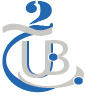 Université Batna 2- Mostefa BenboulaidInstitut d'Hygiène et SécuritéDépartement EnvironnementLaboratoire de Recherche en Prévention Industrielle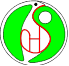 Université Batna 2- Mostefa BenboulaidInstitut d'Hygiène et SécuritéDépartement Environnement Laboratoire de Recherche en Prévention Industrielle
Fiche Technique du MémoireTitre du mémoire Mots-clés (maximum 05)Code du mémoireM2MRE_2022/.................Nbr. de pages :Date de soutenance ……../ 06/ 2022Résumé du mémoire (10 lignes maximum) :Résumé du mémoire (10 lignes maximum) :